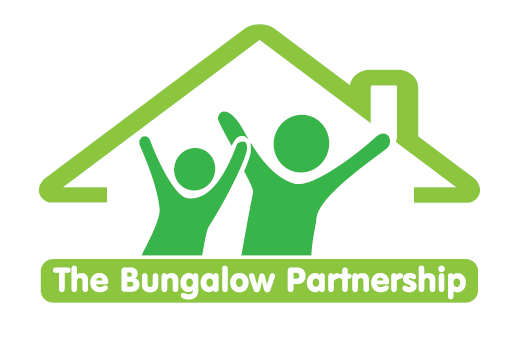 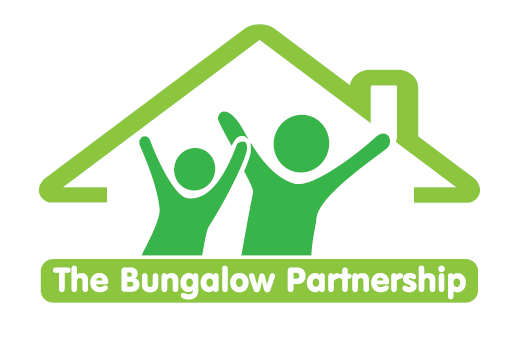 Making and Using Masks for Children and Young People in TherapyLed by Cathie Sprague — Dramatherapist Wednesday 8th June 2022  1-3pmVenue: Barnardo’s Bridgeway Project, Tees Valley Services, Allendale Rd, Ormesby, Middlesbrough TS7 9LFThis is an experiential workshop for teachers and therapists which will explore….What is a mask? Why use masks with children/young people?Making a mask - participants will have a choice between 3 different types of masks to make and take away with you.Techniques for using masks.What can using masks tell us about children?£52.00 per delegateIncludes taking home masks you make in the sessionTo book a place please contacttrainingthebungalowpartnership@gmail.comThis training is in high demand and places are limited so book early to avoid disappointment. CONTACT DETAILS School/Organisation:_________________________________________________________________ Address: ________________________________________________________________________                  ________________________________________________________________________ Telephone: _____________________________ Email: ___________________________________  Contact: _______________________________Position in School: __________________________  Authorised by: __________________________Signature: __________________________________ TRAINING EVENT  £52.00 per delegate DELEGATES  Name                                                                        Email: _________________________________     ____________________________________________ _________________________________     ____________________________________________ _________________________________     ____________________________________________      TOTAL COST £ ______________ Please return completed booking form and accompanying Purchase Order (if required) to: 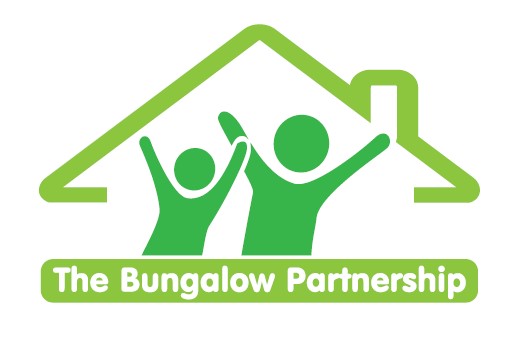 Making and Using Masks for Children and Young People in Therapy- Wednesday 8th June 2022  The Bungalow Partnership Rose Wood Academy The Garth Coulby Newham  Middlesbrough  TS8 0UG Tel: 01642 595363 Email: trainingthebungalowpartnership@gmail.com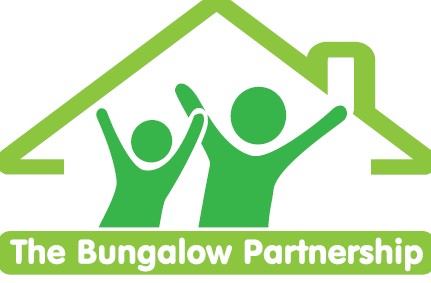 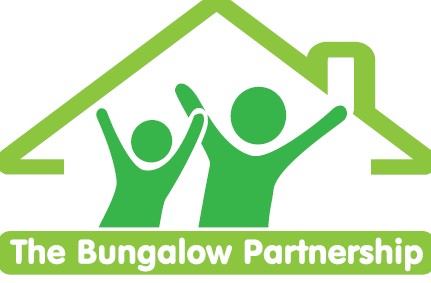 